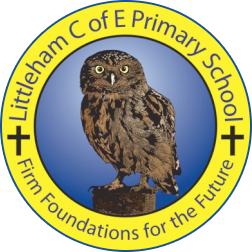 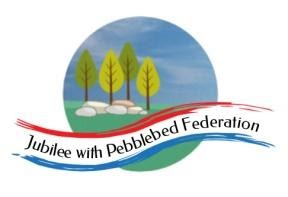 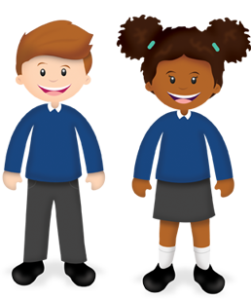 Year: 4Wk beg:10.5.21Lesson OneLesson TwoLesson ThreeMondayEnglishhttps://classroom.thenational.academy/lessons/to-explore-and-respond-to-john-lyons-poetry-dancing-in-the-rain-part-2-6xgkecMaths https://classroom.thenational.academy/lessons/reading-interpreting-and-comparing-pictograms-6tjkgdSciencehttps://classroom.thenational.academy/lessons/what-are-organs-and-why-do-we-need-them-c8wk0cTuesdayEnglish https://classroom.thenational.academy/lessons/to-practise-and-apply-knowledge-of-suffixes-ous-including-test-c9gkgtMaths https://classroom.thenational.academy/lessons/construct-pictograms-64w3cePHSCEhttps://classroom.thenational.academy/lessons/community-care-cctp8cWednesdayEnglish https://classroom.thenational.academy/lessons/to-perform-a-poem-70tp4tMaths https://classroom.thenational.academy/lessons/read-interpret-and-compare-bar-charts-cth3gdTopic                   https://classroom.thenational.academy/lessons/who-were-the-normans-6dh34cThursdayEnglishhttps://classroom.thenational.academy/lessons/to-analyse-carib-nightfall-6rrkaeMathshttps://classroom.thenational.academy/lessons/constructing-bar-charts-6th3erTopic https://classroom.thenational.academy/lessons/1066-and-the-succession-crisis-6crp2rFridayEnglish https://classroom.thenational.academy/lessons/to-analyse-dancing-in-the-rain-6gtkedMathshttps://classroom.thenational.academy/lessons/consolidation-lesson-bar-chart-6nk6atPEJoe Wicks workout https://www.youtube.com/watch?v=YIB2SJnBHBQ